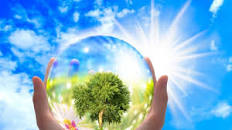 KONKURS PRZYRODNICZY DLA KLAS 2-3Uczestnicy - uczniowie klas 2-3.  Formuła - trzyetapowy konkurs wiedzy mający formę testu. Zadania konkursowe :                                                                                                                                                                rozwiązanie zagadek, łamigłówek, udzielanie  odpowiedzi   na pytania  uzupełnianie rozpoczętych zdań, itp. Czas trwania etapu - 40 min. Termin i tematyka:  I etap  - 9 listopada 2022r. godz.15.30 sala 205 - MOJA OJCZYZNA                II etap - 16 stycznia 2022 r. godz.15.30 sala 205 - PRZYRODA POLSKA  III etap - 20 marca  2022 r. godz.15.30 sala 205  - EKOLOGIA Uwagi:  Uczniowie przygotowują się samodzielnie do konkursu. Rozwiązania zadań nieczytelne, pokreślone traktowane będą jako błąd.  Wyniki będą udostępniane do wiadomości uczestników po każdym etapie. Laureatami konkursu zostaną pierwsze trzy osoby na poziomie klasy drugiej i trzeciej, które  w  rankingu zdobędą  największą liczbę punktów. Nagrody - dyplomy i upominki rzeczowe, wręczone zostaną zwycięzcom w maju. Wszelkich informacji na temat konkursu udzielają organizatorzy.Organizatorzy - Urszula Herc-Przekop,  Agnieszka Orzechowska.